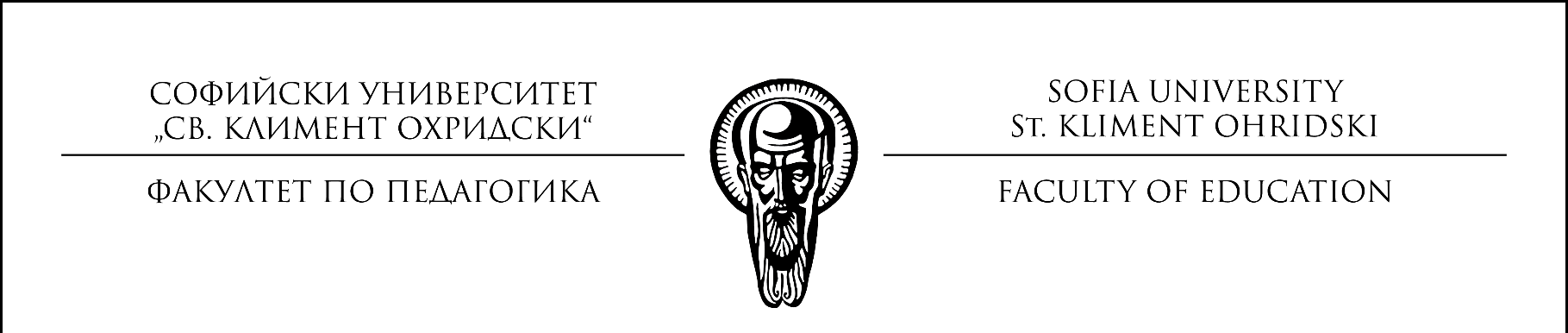 ПРОЦЕДУРА ПО ИЗБОР И ЗАПИСВАНЕ ЗА ИЗБИРАЕМИ ДИСЦИПЛИНИВ ОКС „БАКАЛАВЪР“Уважаеми студенти,Участието в кампанията за записване на избираеми дисциплини през СУСИ е задължително за всички студенти на ФП. Това е изцяло задължение и отговорност на студента. При неспазване на това задължение студентът носи отговорност за съответните последствия. Сумата от кредитите за семестър трябва да е минимум 30 (редовно обуч.) и 24 (задочно обуч.)  и да бъдат спазени изискванията по учебен план – за брой дисциплини от съответния подмодул и семестър. Студентите трябва редовно да влизат в акаунта си в СУСИ и да проверяват раздела „Съобщения”, защото там ще получават актуална информация за кампанията за избор на дисциплини.Студентите се записват за избираеми дисциплини през системата СУСИ след като тя бъде отворена. Информация за времето на отваряне и затваряне на системата се получава на общия e-mail.Изборът на избираемите дисциплини се извършва в предходния семестър на уч. година, в която трябва да се проведат.Графикът за записване в системата е:Група се сформира при минимум 6-ма студенти, записали се за дадена дисциплина.Освен записване за избираемите дисциплини в системата се прави списък и на хартиен носител. Груповият отговорник прави и списък на студентите, включени в отделните профили. Списъкът се предава в 56 кабинет на г-жа Радмила Луканова и на г-жа Светлана Илиева.Студентите е желателно да спазват следните указания при записването в системата СУСИПърви етаппри влизане в профила в СУСИ от менюто горе вдясно се избира третата тема от първата колона „Записване за избираеми дисциплини“;избирате със статус „Записана“ точно тези дисциплини от учебния план на специалността, по която се обучавате, и курса, в който сте, които желаете да са ваши избираеми;избирате със статус „Избрана“ достатъчен брой дисциплини (но не повече от записаните), с които по време на втория етап ще може да замените отпаднали дисциплини, които сте избрали със статус „Записана“; имате право да променяте статута на вече избрани дисциплини без ограничение, т.е. многократно да записвате и отписвате дисциплини, но в рамките на периода за записване. Втори етапнямате възможност да променяте статуса на дисциплини, които сте избрали по време на първия етап и са със статус „Записана“, т.е. няма възможност да се отпише дисциплина; може допълнително да запишете единствено дисциплина измежду резервните, т.е. имате възможност да променяте статуса на дисциплини от „Избрана“ на „Записана“; ако някоя от избраните дисциплини със статус „Записана“ е отпаднала (при което ще получите съобщение, че сте отписани от тази дисциплина), трябва да я замените с някоя от дисциплините със статус „Избрана“ (т.е. да промените статуса на тази дисциплина от „Избрана“ на „Записана“);след приключване на кампанията записани са само дисциплините, които са със статус „Записана“. С решение на ФС на ФП не се допуска отписване на студентите от избраните от тях дисциплини след началото на семестъра, в който те се провеждат. На базата на направения избор в СУСИ се генерират и протоколите за изпита. Списък с имената получава и самият преподавател.Разпределение на избираемите дисциплини по специалности, форми на обучение и семестриПроцедурата е приета с решение на Декански съвет от 07.01.2020 г.РЕДОВНО ОБУЧЕНИЕРЕДОВНО ОБУЧЕНИЕЗАДОЧНО ОБУЧЕНИЕЗАДОЧНО ОБУЧЕНИЕПериод на записванеЗа избираеми от….Период на записванеЗа избираеми от….до 30 ноември летен семестърПо време на очните занятия, зимен семестър – м. септември Летен семестърдо 30 априлзимен семестър на следващата учебна годинаПо време на очните занятия, летен семестър, м. 01- 02.зимен семестър на следващата учебна годинаСпециалностПЕДАГОГИКАПЕДАГОГИКАСОЦИАЛНИ ДЕЙНОСТИСОЦИАЛНИ ДЕЙНОСТИНЕФОРМАЛНО ОБРАЗОВАНИЕНЕФОРМАЛНО ОБРАЗОВАНИЕФорма на обучениеРедовноЗадочноРедовноЗадочноРедовноЗадочноII семестърпо  1 дисциплина от ВСЕКИ подмодул:  А4, А5, А6 III семестърпо 1 дисциплина от ВСЕКИ подмодул  А7, А8 по 1 дисциплина от ВСЕКИ подмодул:  А4, А5, А6, А7, А8IV семестърпо 2 дисциплини от модул Б  по 3 дисциплини от модул БV семестърпо 2 дисциплини от модул Б, по 3 дисциплини от подмодул В2 по 2 дисциплини от избрания профил - Б1,Б2,  Б3.по 3 дисциплини от модул БVI семестър1 дисциплина – от подмодул В2по 2 дисциплини от  модул Б  и1 дисциплина – от подмодул В2по 3 дисциплини от подмодул  А2 по 3 дисциплини от подмодул А2 – по 3 дисциплини от модул В и Гпо 3 дисциплини от модул ВVII семестърпо 4 дисциплини от избрания профил -Г2 или Д2по 2 дисциплини от модул Б  и1 дисциплина – от подмодул В2по 3 дисциплини по подмодул  А3 по 3 дисциплини от подмодул А3 по 3 дисциплини от модул ДVIII семестър2 дисциплини от подмодул В2по 3 дисциплини от модул ГIX семестърпо 4 дисциплини от избрания профил -Г2 или Д2по 2 дисциплини от избрания профил - Б1,  Б2,  Б3по 3 дисциплини от модул Д